1								Skjervøy båtforening 25. oktober 2019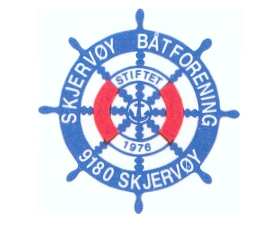 SNØMÅKING PÅ BRYGGE 8HØST OG VINTER 2019-20Skjervøy Båtforening har vedtatt at alle medlemmene med båtplass skal rydde snø sjøl, derfor har vi satt opp en vaktplan som vi vil at medlemmene vil følge. Grupper på 3 stykker er satt opp med ansvar for 2 uker. Gruppa må selv ordne med hvem som skal rydde til forskjellige tider.  Den enkelte er selv ansvarlig for å skaffe vikar hvis det ikke passer med jobb, ferie, fravær etc.Hovedbrygga og landfeste skal måkes så tidlig som mulig etter snøfall, utliggere er den enkeltes ansvar og måke.    NB måkeutstyr finnes ved landfestet.Mvh Bryggevaktene.Uker:Dato: Navn:    -44Bryggevaktene rydder snø frem til 3.11Bryggevaktene rydder snø frem til 3.1145-46 4.-17.novRagnar Engebretsen, Aksel Sandberg og Cato Larsen47-4818. nov-1.desMagne Moen, Trygve Nilsen og Asgeir Nilsen49-502. – 15.desGunnar Areklett, Svein Hansen og Roy Brustad51-5216.- 29. desBirgit Waage, Oddvar Johnsen og Tor Pedersen1-230.des-12.janTerje Meiland, Svein Mikkelsen og Tor Hansen3-413.- 26.janJohn Olsen, Kari Iversen og Ivar Hansen5-627. jan –9. febKurt Mikalsen, Daniel Jacobi og Tore Eriksen7-810.-23.febArne Angell, Edmund Isaksen og Slottet Kiil9-1024.feb-8.marsJørn Angell, Vegard Pedersen og John Isaksen11-129.-22.marsJohn Buarø, Kenneth Blixgård og Bjørn Sareussen13-1423.mars 5aprilBjørn Karlsen, Frank Bless og Ragnhild Apalahti15-166.- 19. aprilKnut Isaksen, Roar Henriksen og Geir Berg17-1820. april 3.maiJan Stjernstrøm, Richard Kristiansen og Idar Pedersen19-204.- 17. maiJan Sletvold, Svein Eriksen og Stein Nilsen21 -Bryggevaktene